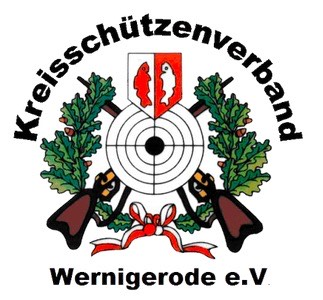 AusschreibungKreis Kinder- und Jugendlager des Schützenbundes Harz e. V.Wann: 			25.07.2024 bis 28.07.2024Wo: 				Sportplatz SV Rot-Schwarz Reddeber/MinslebenZum Lerchenberg38855 Wernigerode / OT Reddeberin Zusammenarbeit: 	Schützenverein Reddeber 1870 e.V.Wer: 				Mitglieder der Schützenvereine des 							Schützenbundes Harz e. V.(ab 7 Jahre bis zur Vollendung des 20. Lebensjahr) (Ausnahmefälle nach Rücksprache)Anreise: 			25.07.2024 ab 15.00 UhrAbreise: 			28.07.2024 zwischen 11.00 und 12.00 UhrMeldung:	schriftlich per Mail bis einschließlich 18.05.2024 an: Kreisjugendleiterin Andrea Noepel (noepel@t-online.de)Stellv. KreisjugendleiterinRachele Bergmann (rachelebergmann.rb@gmail.com)Kosten: 	30,00 € pro Teilnehmer – zu zahlen mit der schriftlichen Teilnahmebestätigung an:Zahlungsempfänger: KSV WernigerodeIBAN: DE 58 8105 2000 0320 0699 40SWIFT-BIC: NOLADE21HRZVerwendungszweck: Kreis Kinder- und Jugendlager 2024Was wird benötigt:ZeltLuftmatratze oder IsomatteSchlafsackwenn vorhanden CampingstuhlTaschenlampeFestes SchuhwerkWechselkleidungBadesachenHandtücherPersönliche HygieneartikelMückenschutzSonnencreme und After Sun Trinkflasche (zum befüllen)Erklärung der ErziehungsberechtigtenChipkarte der KrankenkasseSchützenpassKleine UnterhaltungsspieleBei Bedarf MedikamenteFür die Betreuung der Kinder und Jugendlichen wird darum gebeten, dass jeder Verein einen Betreuer für die eigenen Kinder und Jugendlichen als Unterstützung mit in das Zeltlager schickt.